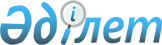 Мұнайға, газға және көмiрге тiркелген /ренталық/ төлемдер туралы
					
			Күшін жойған
			
			
		
					Қазақстан Республикасы Министрлер Кабинетiнiң Қаулысы 1995 жылғы 1 маусым N 764. Күші жойылды - Қазақстан Республикасы Үкіметінің 2000.10.20. N 1575 қаулысымен. ~P001575 (Бұл өзгеріс 2001 жылғы 1 қаңтардан бастап қолданылады).



          "Тiркелген /ренталық/ төлемдер туралы" Қазақстан Республикасының
Заңына өзгертулер енгiзу туралы" 1994 жылғы 28 желтоқсандағы
Қазақстан Республикасының Заңына сәйкес Қазақстан Республикасының
Министрлер Кабинетi қаулы етедi:




          1. Мұнайға, газға және көмiрге өндiрушi кәсiпорындар үшiн
тiркелген /ренталық/ төлемдер ставкалары 1995 жылдың 1 маусымынан
қосымшаға сәйкес бекiтiлсiн.




          2. Қазақстан Республикасы Министрлер Кабинетінің 1994 жылғы 22 
қазандағы N 1184  
 P941184_ 
  "Мұнайға тiркелген /ренталық/ төлемдердiң 
ставкалары туралы" қаулысының күші жойылды деп танылсын.








                  Қазақстан Республикасының




                        Премьер-министрi






                                           Қазақстан Республикасы



                                           Министрлер Кабинетiнiң
                                           1995 жылғы 1 маусымдағы
                                               N 764 қаулысына
                                                   қосымша











                                Мұнайға, газға және көмiрге тiркелген




                       /ренталық/ төлемдер
                           СТАВКАЛАРЫ

_____________________________________________________________________
 Кәсiпорын атауы     |  Өлшем бiрлiгi    | Мұнай, газ, көмiр өндiру    
                     |                   | үшiн тiркелген/ренталық/        
                     |                   | төлемдер ставкалары, теңге      
_____________________|___________________|_____________________________
"Маңғыстаумұнайгаз"       тонна                   120
өндiрiстiк бiрлестiгi                                   
"Актюбинскнефть"
акционерлiк қоғамы          "                     160
"Тенгизмұнайгаз"            "                     150
акционерлiк қоғамы
"Южнефтегаз"                "                     200
акционерлiк қоғамы
"Қаражанбасмұнай"           "                      0
акционерлiк қоғамы   
"Ембiмұнайгаз"              "                      0 
акционерлiк қоғамы
"Өзенмұнайгаз"
өндiрiстiк бiрлестiгi       "                      0
Қарашығанақ газ өнер.      мың
кәсiбi басқармасы          текше метр              35
"Екiбастұзкөмiр"
мемлекеттiк акционер.      тонна                   10
лiк қоғамы 
                           
                    _____________________________
      
      


					© 2012. Қазақстан Республикасы Әділет министрлігінің «Қазақстан Республикасының Заңнама және құқықтық ақпарат институты» ШЖҚ РМК
				